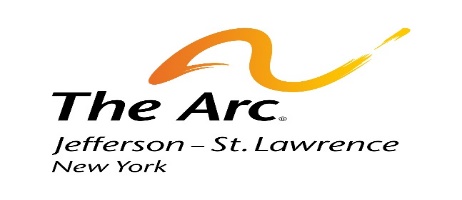 Transportation ScheduleAttachment APoint A:  Clarkson Quad (Hill Campus)Point B:  Clarkson Old Main (55 Main St, Potsdam)Monday & WednesdayArrive B @ 9:05am - Depart B @ 10:05amArrive B @ 10:15am - Depart B @ 11:15amArrive B @ 12:55pm - Depart B @ 1:55pmArrive B @ 6:55pm - Depart B @ 7:55pmArrive B @ 8:05pm- Depart B @ 9:05pmTuesday & ThursdayArrive B @ 7:55am - Depart B @ 9:20amArrive B @ 9:30am - Depart B @ 10:55amArrive B @ 11:55am - Depart B @ 12:30pmArrive B @ 2:25pm - Depart B @ 3:50pmArrive B @ 4:00pm - Depart B @ 5:25pmArrive B @ 6:55pm- Depart B @ 8:20pmFridayArrive B @ 9:05am - Depart B @ 10:05amArrive B @ 6:55PM – Depart B @ 7:55pm